OBJETIVO GERAL DO CURSO:O Curso de Engenharia Sanitária do Centro de Educação Superior do Alto Vale do Itajaí – CEAVI, da UDESC/ Ibirama, objetiva formar profissionais da engenharia habilitados à preservação, ao controle, à avaliação, à medida e à limitação das influências negativas das atividades humanas sobre o meio ambiente, de modo a atender as necessidades de proteção e utilização dos recursos naturais de forma sustentável, aliando novas metodologias e tecnologias na exploração, uso e tratamento da água, nos projetos de obras de saneamento, que envolvem sistemas de abastecimento de água, sistemas de esgotamento sanitário, sistemas de limpeza urbana, bem como no desenvolvimento de políticas e ações no meio ambiente que busquem o monitoramento, o controle, a recuperação e a preservação da qualidade ambiental e da saúde pública.EMENTA:Vetores no R3. Produto escalar. Produto vetorial e duplo produto vetorial. Produto misto. Retas e planos no R3. Transformação de coordenadas. Coordenadas polares, cilíndricas e esféricas no R2 e no R3. Curvas e Superfícies.OBJETIVO GERAL DA DISCIPLINADar ao aluno noções sobre vetores, retas e planos em três dimensões. Proporcionar ao aluno entendimento sobre novas coordenadas no plano e no espaço.OBJETIVOS ESPECÍFICOS/DISCIPLINA:– Representar vetores no plano e no espaço;– Realizar operações envolvendo vetores;– Calcular áreas e volumes usando vetores;– Estudar e esboçar retas e planos no espaço R³; – Identificar os tipos de equações de reta e plano;– Verificar posições relativas entre retas e entre reta e plano; – Identificar e representar curvas cônicas no plano;– Visualizar e identificar superfícies no espaço; – Usar corretamente os sistemas de coordenadas.CRONOGRAMA DAS ATIVIDADES:METODOLOGIA PROPOSTA:	Aulas expositivas e de exercícios, eventualmente com a utilização de recursos multimídia na geração de gráficos e resolução dos problemas matemáticos.AVALIAÇÃO:	Serão realizadas quatro provas individuais e um trabalho, todos com notas entre 0 (zero) e 10 (dez). A média final será determinada pela expressão abaixo:MF = BIBLIOGRAFIA BÁSICA:CAMARGO, Ivan de; BOULOS, Paulo. Geometria analítica: um tratamento vetorial. 3. ed. São Paulo: Prentice-Hall, c2005. 543 p. [Nº Chamada: 516.3 C172g]	SANTOS, Fabiano José dos; FERREIRA, Silvimar Fábio. Geometria Analítica. Porto Alegre: Bookman, 2009. 216 p. [Nº Chamada: 516.3 S237g]STEINBRUCH, Alfredo; WINTERLE, Paulo. Geometria analítica. 2. ed. São Paulo: McGraw-Hill, c1987. 292 p. [Nº Chamada: 516.3 S819g]WINTERLE, Paulo. Vetores e geometria analítica. São Paulo: Pearson, c2000. 232 p. [Nº Chamada: 516.182 W788v] BIBLIOGRAFIA COMPLEMENTAR:ANTON, Howard; RORRES, Chris. Álgebra linear com aplicações. 10. ed. Porto Alegre: Bookman, 2012. [Nº Chamada: 512.5 A634a]JULIANELLI, J. R. Cálculo vetorial e geometria analítica. Rio de Janeiro: Ciência Moderna, 2008. [Nº Chamada: 516.182 J94c]LEITHOLD, Louis. O cálculo com geometria analítica. 3. ed. São Paulo: Harbra, c1994. V. 1. [Nº Chamada: 515.15 L533c]LEITHOLD, Louis. O cálculo com geometria analítica. 3. ed. São Paulo: Harbra, c1994. V. 2. [Nº Chamada: 515.15 L533c]LEON, Steven J; IORIO, Valeria de Magalhães (trad.). Álgebra linear com aplicações. 4. ed. Rio de Janeiro: Livros Técnicos e Científicos, c1999. 390 p.[Nº Chamada: 512.5 L579a]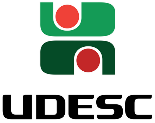 Universidade do Estado de Santa Catarina – UDESC Centro de Educação Superior do Alto Vale do Itajaí – CEAVIDepartamento de Engenharia Sanitária - DESAPLANO DE ENSINOPLANO DE ENSINOPLANO DE ENSINODEPARTAMENTO: ENGENHARIA SANITÁRIADEPARTAMENTO: ENGENHARIA SANITÁRIADEPARTAMENTO: ENGENHARIA SANITÁRIADISCIPLINA: Álgebra Linear e Geometria Analítica IDISCIPLINA: Álgebra Linear e Geometria Analítica ISIGLA:ALG IPROFESSOR: Thiane Pereira Poncetta ColiboroPROFESSOR: Thiane Pereira Poncetta ColiboroE-mail: thiane.coliboro@udesc.brCARGA HORÁRIA TOTAL:72 horasTEORIA: 72 hPRÁTICA: 0 hCURSO: BACHARELADO EM ENGENHARIA SANITÁRIACURSO: BACHARELADO EM ENGENHARIA SANITÁRIACURSO: BACHARELADO EM ENGENHARIA SANITÁRIASEMESTRE/ANO: II/2015SEMESTRE/ANO: II/2015PRÉ-REQUISITOS: -NºDataHorárioH.A.Conteúdo0103/0807:30 – 09:1002Apresentação do Plano de Ensino e Conteúdo Programático.Revisão de Geometria Analítica no plano: coordenadas no plano, distância entre pontos 0207/0807:30 – 09:1002Segmentos. Vetores0310/0807:30 – 09:1002Operações com vetores.0414/0807:30 – 09:1002Operações com vetores.0517/0807:30 – 09:1002Produto escalar e aplicações.0621/0807:30 – 09:1002Produto vetorial e aplicações.0724/0807:30 – 09:1002Produto misto e aplicações. 0828/0807:30 – 09:1002Resolução de exercícios0931/0807:30 – 09:1002Primeira Prova – P1: segmentos, vetores e produtos de vetores.1004/0907:30 – 09:1002Revisão de Geometria Analítica no plano: retas07/09FERIADO NACIONAL - INDEPENDÊNCIA DO BRASIL1111/0907:30 – 09:1002Retas no espaço: equações vetorial, paramétrica e simétrica.1214/0907:30 – 09:1002Posições relativas entre retas no espaço13*16/0918:50 – 20:3002Resolução de exercícios1418/0907:30 – 09:1002Ângulo, coplanaridade, intersecção entre retas no espaço1521/0907:30 – 09:1002Distância: entre pontos, entre ponto e reta, entre retas.1625/0907:30 – 09:1002Resolução de exercícios1728/0907:30 – 09:1002Segunda Prova – P2: retas no espaço e distâncias envolvendo pontos e retas1802/1007:30 – 09:1002Planos: equações vetorial, paramétrica e geral. Vetor normal. 1905/1007:30 – 09:1002Planos paralelos aos eixos e aos planos coordenados, ângulos entre dois planos, posições relativas entre dois planos e entre reta e plano.2009/1007:30 – 09:1002Ângulos entre reta e plano, condição para que uma reta esteja contida em um plano, intersecção entre planos e entre reta e plano.12/10FERIADO NACIONAL - NOSSA SENHORA APARECIDA21*14/1018:50 – 20:3002Resolução de exercícios2216/1007:30 – 09:1002Distâncias: entre ponto e plano, entre reta e plano, entre planos.2319/1007:30 – 09:1002Resolução de exercícios2423/1007:30 – 09:1002Curvas no plano: Cônicas – Circunferências2526/1007:30 – 09:1002Terceira Prova – P3: planos e distâncias envolvendo planos30/10FERIADO - DIA DO SERVIDOR PÚBLICO (28/10)02/11FERIADO NACIONAL - FINADOS2606/1107:30 – 09:1002Curvas no plano: Cônicas – Parábola2709/1107:30 – 09:1002Curvas no plano: Cônicas – Elipse 2813/1107:30 – 09:1002Curvas no plano: Cônicas – Hipérbole2916/1107:30 – 09:1002Superfícies no espaço: Esfera, Paraboloide, Elipsoide30*18/1118:50 – 20:3002Resolução de exercícios3120/1107:30 – 09:1002Superfícies no espaço: Hiperboloide, Cilindro e Cone.3223/1107:30 – 09:1002Quarta Prova – P4: curvas no plano e superfícies no espaço3327/1107:30 – 09:1002Transformação de coordenadas: coordenadas polares3430/1107:30 – 09:1002Transformação de coordenadas: coordenadas polares3504/1207:30 – 09:1002Transformação de coordenadas: coordenadas cilíndricas e esféricas3607/1207:30 – 09:1002Trabalho – T1: apresentação e entrega do trabalho sobre transformação de coordenadasSomatório das horas-aulaSomatório das horas-aulaSomatório das horas-aula7214/1207:30 – 10:10Exame*Aula no período noturno*Aula no período noturno*Aula no período noturno*Aula no período noturno*Aula no período noturno